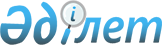 Қазақстан Республикасы Yкiметiнiң 1997 жылғы 30 маусымдағы N 1037 қаулысына толықтырулар енгізу туралы
					
			Күшін жойған
			
			
		
					Қазақстан Республикасы Үкіметінің қаулысы 2000 жылғы 25 мамыр N 787.
Күші жойылды - ҚР Үкіметінің 2008 жылғы 12 маусымдағы N 578 Қаулысымен



      


Ескерту. Қаулының күші жойылды - ҚР Үкіметінің 2008.06.12.




 N 578 


 (қолданысқа енгізілу тәртібін 


 3-тармақтан 


 қараңыз) Қаулысымен.



      Қазақстан Республикасының Үкiметi ҚАУЛЫ ЕТЕДI: 



      1. "Қазақстан Республикасында тауарлардың (жұмыстардың, қызмет көрсетулердiң) экспорты мен импортын лицензиялау туралы" Қазақстан Республикасы Үкiметiнiң 1997 жылғы 30 маусымдағы N 1037 
 P971037_ 
 қаулысына (Қазақстан Республикасының ПҮКЖ-ы, 1997 ж., N 29, 266-құжат) мынадай толықтырулар енгiзiлсiн: 



      көрсетiлген қаулыға 4-қосымшада: 



      "Сирек, жердiң сирек металдары, өндiрiс үшiн шикiзаттар, қорытпалар, қоспалар және бұйымдар" деген жолдардағы 2-бағанда:



      "282530000" деген сандардан кейiн "(ванадийдiң бестотығынан басқасы)" деген сөздермен толықтырылсын;



     "8108" деген сандардан кейiн "(титан көпiршiгiнен басқасы)" деген сөздермен толықтырылсын.

     2. Осы қаулы қол қойылған күнiнен бастап күшiне енедi.

     Қазақстан Республикасының



         Премьер-Министрі

					© 2012. Қазақстан Республикасы Әділет министрлігінің «Қазақстан Республикасының Заңнама және құқықтық ақпарат институты» ШЖҚ РМК
				